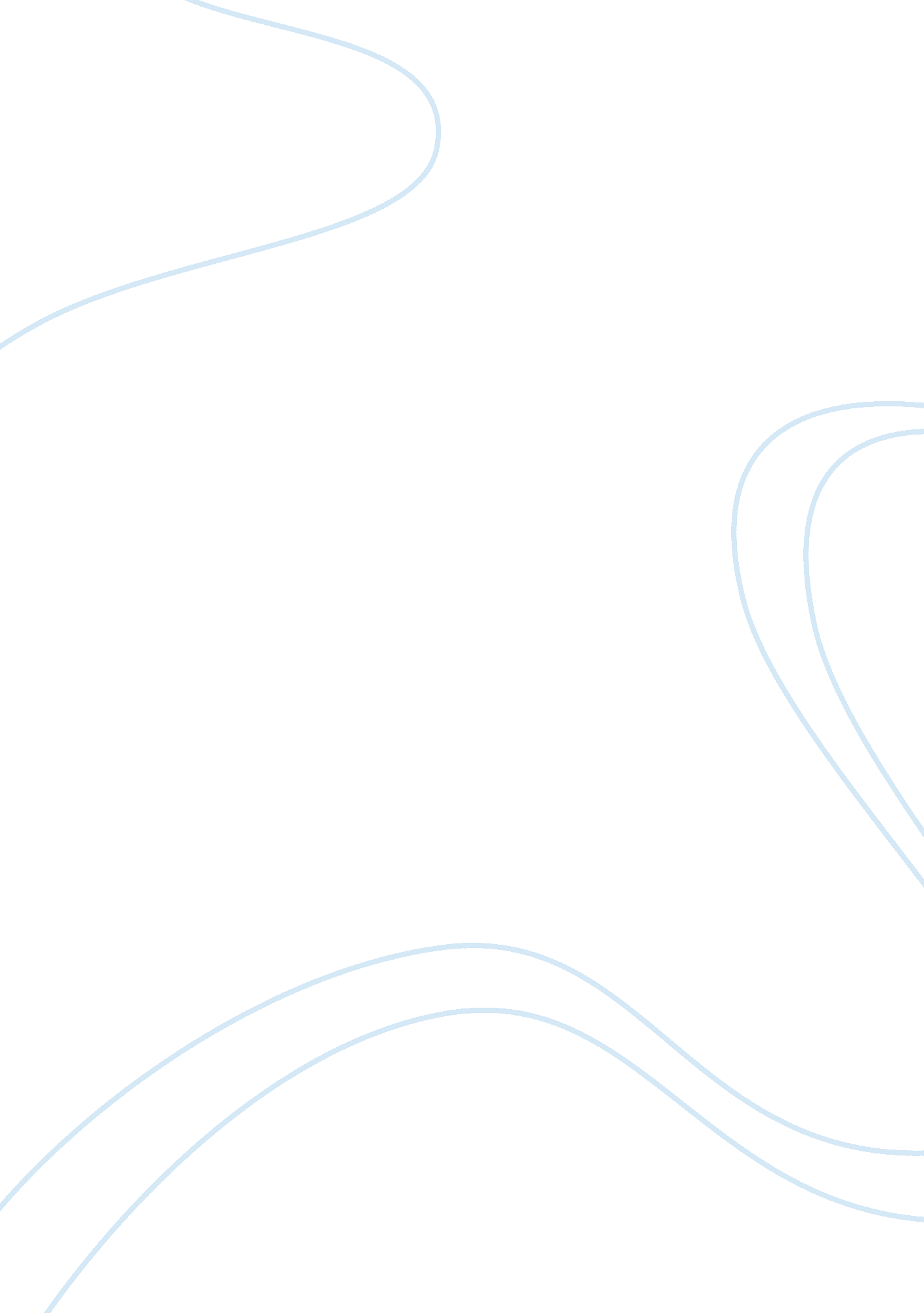 Example of romeo a tragic hero essayLiterature, William Shakespeare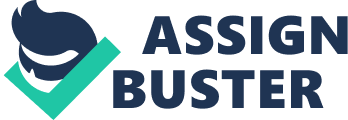 1. Romeo is one of the tragic heroes of Shakespeare, who because of the various tragedies and circumstances committed suicide at the end of play. As we know that no human on the earth is perfect, every one is having some or other kind of flaws. Romeo is reflecting a personality who very quickly falls in love and who is having high pride and is not capable to take right decisions. In the first act Romeo is in love with Rosaline, who rejected his proposal. When Romeo saw Juliet he instantly falls in love with her and decided to marry her on the same day. After their marriage Romeo murdered his enemy Tybalt. Because of the murder Romeo was driven out from Verona. After hearing news of death of Juliet he decided to come to Verona. On his way back to Verona he bought poison and After seeing dead Juliet Romeo consumed poison without knowing the fact that she was sleeping and her death was staged. In the whole play, decisions taken by Romeo were without thinking about the consequences. Romeo’s wrong decisions got him into trouble and finally ended up with death of Romeo and Juliet. 2. Tragic hero represents a person who suffers a lot because of destiny and finally causes death of hero. Romeo was a tragic hero in the play. Throughout the play destiny played with Romeo and from falling in love with Juliet an enemy’s daughter to killing of Tybalt and finally poison consumption. In all these steps Romeo could have controlled himself but he did not think logically and without giving a thought of consequences he took all the decisions. Romeo and Juliet could have been lived happier together if Romeo have not killed Tybalt and not consumed poison. His misfortune and irrational behavior took him and Juliet to the death. References Drama. (n. d.). Retrieved November 20, 2011, from www. furman. weebly. com: http://furman. weebly. com/uploads/5/1/7/6/5176248/drama. pdf 
William Shakespeare and Janie B. Yates-Glandorf. (2004). Romeo and Juliet . Logan: Perfection Learning Corporation. 